П О С Т А Н О В Л Е Н И ЕОт  19 октября №  23п. Брусничный«Об утверждении отчета об исполнении бюджета Брусничного сельского поселения за 9 месяцев 2015 года»                    В соответствии с главой 25.1, статьей 264.2 Бюджетного кодекса РФ, Положением о бюджетном процессе в Брусничном муниципальном образованииП О С Т А Н О В Л Я Ю:1. Утвердить отчет об исполнении бюджета Брусничного сельского поселения за 9 месяцев 2015 года (Приложение 1,2,3,4,5,6,7,8) со следующими показателями:Доходы  –  4 423,7 тыс. руб.Расходы  –   4 049,6 тыс. руб.Профицит  –   374,1 тыс. руб.2. Направить отчет об исполнении бюджета поселения за 9 месяцев 2015 года в Думу Брусничного сельского поселения.3. В соответствии со ст. 36 БК РФ опубликовать отчет об исполнении бюджета поселения  в СМИ.4. Контроль за исполнением данного постановления оставляю за собой.Глава Брусничного сельского поселения                                                                                                В.Л. БелецкийПриложение № 1
к постановлению администрации 
Брусничного сельского поселения "Об утверждении отчета об исполнении бюджета Брусничного сельского поселения за 9 месяцев 2015 года"
от " 19 октября 2015 г. №  23               Доходы бюджета Брусничного сельского поселения 
по кодам классификации доходов бюджетов за 9 месяцев 2015 годПриложение № 2
к постановлению администрации 
Брусничного сельского поселения "Об утверждении отчета об исполнении бюджета Брусничного сельского поселения за 9 месяцев 2015 года"
от " 19  " октября  2015 г. №23  Отчет об исполнении бюджета Брусничного сельского поселения
 по кодам видов доходов, подвидов доходов, классификации операций сектора государственного
управления, относящихся к доходам бюджета за 9 месяцев 2015 годаПриложение № 3 к постановлению администрации Брусничного сельского поселения "Об утверждении отчета об исполнении бюджета Брусничного сельского поселения за 9 месяцев 2015 года"
от "19" октября 2015 года №23ОТЧЁТ ОБ ИСПОЛНЕНИИ БЮДЖЕТА
БРУСНИЧНОГО СЕЛЬСКОГО ПОСЕЛЕНИЯ  ЗА 9 МЕСЯЦЕВ 2015 ГОДА 
ПО РАЗДЕЛАМ И ПОДРАЗДЕЛАМ КЛАССИФИКАЦИИ 
РАСХОДОВ БЮДЖЕТОВ РОССИЙСКОЙ ФЕДЕРАЦИИПриложение № 4 к постановлению администрации Брусничного сельского поселения "Об утверждении отчета об исполнении бюджета Брусничного сельского поселения за 9 месяцев 2015 года"
от "19"  октября 2015 года № 23ОТЧЁТ ОБ ИСПОЛНЕНИИ БЮДЖЕТА 
БРУСНИЧНОГО СЕЛЬСКОГО ПОСЕЛЕНИЯ  ЗА 9 МЕСЯЦЕВ 2015 ГОДА 
ПО РАЗДЕЛАМ, ПОДРАЗДЕЛАМ, ЦЕЛЕВЫМ СТАТЬЯМ И ВИДАМ РАСХОДОВ 
КЛАССИФИКАЦИИ РАСХОДОВ БЮДЖЕТОВ РФПриложение №5 к постановлению администрации Брусничного сельского поселения "Об утверждении отчета об исполнении бюджета Брусничного сельского поселения за 9 месяцев 2015 года"
от "19"  октября 2015 года № 23ОТЧЁТ ОБ ИСПОЛНЕНИИ ПО  ВЕДОМСТВЕННОЙ СТРУКТУРЕ РАСХОДОВ БЮДЖЕТА БРУСНИЧНОГО СЕЛЬСКОГО ПОСЕЛЕНИЯ  ЗА 9 МЕСЯЦЕВ 2015 ГОДАПриложение № 6 к постановлению администрацииБрусничного сельского поселения"Об утверждении отчета об исполнении бюджетаБрусничного сельского поселения за 9 месяцев 2015 года"от "19"  октября 2015 года № 23ОТЧЕТ ОБ ИСПОЛНЕНИИ ПРОГРАММЫ МУНИЦИПАЛЬНЫХ ВНУТРЕННИХ ЗАИМСТВОВАНИЙ БРУСНИЧНОГО МОЗА 9 МЕСЯЦЕВ 2015 ГОДАПриложение № 7 к постановлению администрацииБрусничного сельского поселения"Об утверждении отчета об исполнении бюджета
Брусничного сельского поселения за 9 месяцев 2015 года"от "19"  октября 2015 года № 23ОТЧЁТ ОБ ИСПОЛНЕНИИПО ИСТОЧНИКАМ ВНУТРЕННЕГО ФИНАНСИРОВАНИЯ ДЕФИЦИТАБЮДЖЕТА БРУСНИЧНОГО СЕЛЬСКОГО ПОСЕЛЕНИЯ МО ПО КОДАМ КЛАССИФИКАЦИИ ИСТОЧНИКОВ ФИНАНСИРОВАНИЯ ДЕФИЦИТОВ БЮДЖЕТОВ
ЗА 9 МЕСЯЦЕВ 2015 ГОДАПриложение № 8 к постановлению администрации Брусничного сельского поселения "Об утверждении  отчета об исполнении бюджета Брусничного сельского поселения за 9 месяцев 2015 года"от " 19 " октября   2015г. №  23ОТЧЁТ ОБ ИСПОЛНЕНИИ ПО ИСТОЧНИКАМ ВНУТРЕННЕГО ФИНАНСИРОВАНИЯ ДЕФИЦИТА БЮДЖЕТА БРУСНИЧОГО  МО ПО КОДАМ ГРУПП, ПОДГРУПП, СТАТЕЙ, ВИДОВ ИСТОЧНИКОВ ФИНАНСИРОВАНИЯ  ДЕФИЦИТОВ БЮДЖЕТОВ КЛАССИФИКАЦИИ ОПЕРАЦИЙ СЕКТОРА ГОСУДАРСТВЕННОГО УПРАВЛЕНИЯ, ОТНОСЯЩИХСЯ К ИСТОЧНИКАМ ФИНАНСИРОВАНИЯ ДЕФИЦИТОВ БЮДЖЕТОВ ЗА 9 МЕСЯЦЕВ 2015 ГОДАСправочная №1 к постановлению администрации Брусничного сельского поселения «Об утверждении отчета об исполнеии бюджета Брусничного сельского поселения за 9 месяцев 2015 года»
от "19"октября 2015 года № 23РАСЧЁТ ПО ФУНКЦИОНАЛЬНОЙ СТРУКТУРЕ РАСХОДОВ
БЮДЖЕТА БРУСНИЧНОГО СЕЛЬСКОГО ПОСЕЛЕНИЯ ЗА 9 МЕСЯЦЕВ 2015 ГОДУчредители:   Администрация и Дума Брусничного сельского поселенияГлавный редактор – Белецкий В.Л.Ответственный за выпуск – Белореченская О.Ю. «Вестник» Администрации и Думы Брусничного  сельскогоПоселения выходит 1 раз в месяц Бесплатно Тираж 20 экзАДМИНИСТРАЦИИ  И ДУМЫ БРУСНИЧНОГО  СЕЛЬСКОГО ПОСЕЛЕНИЯ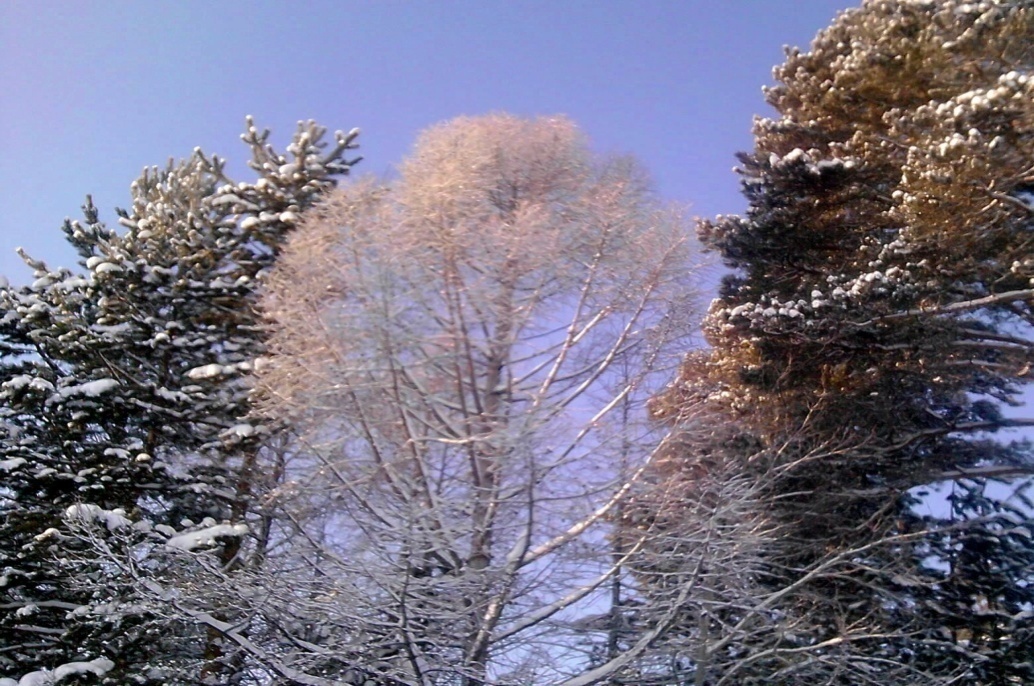 № 11  от 01. 11. 2015 года.ОФИЦИАЛЬНО В НОМЕРЕ:Отчет  об  исполнении  бюджета  Брусничного  сельского  поселения  за  9  месяцев  2015 года.Российская ФедерацияИркутская областьНижнеилимский  муниципальный районАДМИНИСТРАЦИЯБрусничного сельского поселениятыс. руб.Наименование платежейКод 
бюджетной классификацииКод 
бюджетной классификацииПлан на 2015 годИсполнение за 9 месяцев 2015 года% исполненияНаименование платежейглавного администратора доходовдоходов бюджетаПлан на 2015 годИсполнение за 9 месяцев 2015 года% исполненияНаименование платежейглавного администратора доходовдоходов бюджетаПлан на 2015 годИсполнение за 9 месяцев 2015 года% исполненияДОХОДЫ, ВСЕГО5 511,004 423,7080Федеральное казначейство100147,00145,8099Доходы от уплаты акцизов на дизельное топливо, подлежащие распределению между бюджетами субъектов Российской Федерации и местными бюджетами с учетом установленных дифференцированных нормативов отчислений в местные бюджеты1001 03 02230 01 0000 11057,0050,0088Доходы от уплаты акцизов на моторные масла для дизельных и (или) карбюраторных (инжекторных) двигателей, подлежащие распределению между бюджетами субъектов Российской Федерации и местными бюджетами с учетом установленных дифференцированных нормативов отчислений в местные бюджеты1001 03 02240 01 0000 1101,001,40140Доходы от уплаты акцизов на автомобильный бензин, подлежащие распределению между бюджетами субъектов Российской Федерации и местными бюджетами с учетом установленных дифференцированных нормативов отчислений в местные бюджеты1001 03 02250 01 0000 11084,00100,40120Доходы от уплаты акцизов на прямогонный бензин, подлежащие распределению между бюджетами субъектов Российской Федерации и местными бюджетами с учетом установленных дифференцированных нормативов отчислений в местные бюджеты1001 03 02260 01 0000 1105,00-6,00-120Федеральная налоговая служба182244,00178,8073Налог на доходы физических лиц с доходов, источником которых является налоговый агент,  за исключением доходов, в отношении которых исчисление и уплата налога осуществляются в соответствии со статьями 227, 227.1 и 228 Налогового кодекса Российской Федерации1821 01 02010 01 0000 110243,00136,5056Земельный налог с организаций, обладающих земельным участком, расположенным в границах сельских  поселений1821 06 06033 10 0000 11038,50Земельный налог с физических лиц, обладающих земельным участком, расположенным в границах сельских поселений1821 06 06043 10 0000 1101,003,80380Администрация Брусничного сельского поселения9035 120,004 099,1080Государственная пошлина за совершение нотариальных действий должностными лицами органов местного самоуправления, уполномоченными в соответствии с законодательными актами Российской Федерации на совершение нотариальных действий9031 08 04020 01 0000 11010,005,3053Дотации бюджетам сельских поселений на выравнивание бюджетной обеспеченности9032 02 01001 10 0000 1512 026,601 933,5095Прочие субсидии бюджетам сельских поселений9032 02 02999 10 0000 1513 007,702 119,1070Субвенции бюджетам сельских поселений на осуществление первичного воинского учета на территориях, где отсутствуют военные комиссариаты9032 02 03015 10 0000 15175,0041,2055Субвенции бюджетам сельских поселений на выполнение передаваемых полномочий субъектов Российской Федерации9032 02 03024 10 0000 1510,700,000тыс. руб.Наименование платежейКод 
бюджетной классификацииПлан на 2015 годИсполнение за 9 месяцев 2015 года% исполненияНаименование платежейКод 
бюджетной классификацииПлан на 2015 годИсполнение за 9 месяцев 2015 года% исполненияНАЛОГОВЫЕ И НЕНАЛОГОВЫЕ ДОХОДЫ1 00 00000 00 0000 000401,00329,9082НАЛОГИ НА ПРИБЫЛЬ, ДОХОДЫ1 01 00000 00 0000 000243,00136,5056Налог на доходы физических лиц1 01 02000 00 0000 000243,00136,5056Налог на доходы физических лиц с доходов, источником которых является налоговый агент,  за исключением доходов, в отношении которых исчисление и уплата налога осуществляются в соответствии со статьями 227, 227.1 и 228 Налогового кодекса Российской Федерации1 01 02010 01 0000 110243,00136,5056НАЛОГИ НА ТОВАРЫ (РАБОТЫ, УСЛУГИ), РЕАЛИЗУЕМЫЕ НА ТЕРРИТОРИИ РОССИЙСКОЙ ФЕДЕРАЦИИ1 03 00000 00 0000 000147,00145,8099Акцизы по подакцизным товарам (продукции), производимым на территории Российской Федерации1 03 02000 01 0000 110147,00145,8099Доходы от уплаты акцизов на дизельное топливо, подлежащие распределению между бюджетами субъектов Российской Федерации и местными бюджетами с учетом установленных дифференцированных нормативов отчислений в местные бюджеты1 03 02230 01 0000 11057,0050,0088Доходы от уплаты акцизов на моторные масла для дизельных и (или) карбюраторных (инжекторных) двигателей, подлежащие распределению между бюджетами субъектов Российской Федерации и местными бюджетами с учетом установленных дифференцированных нормативов отчислений в местные бюджеты1 03 02240 01 0000 1101,001,40140Доходы от уплаты акцизов на автомобильный бензин, подлежащие распределению между бюджетами субъектов Российской Федерации и местными бюджетами с учетом установленных дифференцированных нормативов отчислений в местные бюджеты1 03 02250 01 0000 11084,00100,40120Доходы от уплаты акцизов на прямогонный бензин, подлежащие распределению между бюджетами субъектов Российской Федерации и местными бюджетами с учетом установленных дифференцированных нормативов отчислений в местные бюджеты1 03 02260 01 0000 1105,00-6,00-120НАЛОГИ НА ИМУЩЕСТВО1 06 00000 00 0000 0001,0042,304 230Земельный налог1 06 06000 00 0000 0001,0042,304 230Земельный налог с организаций, обладающих земельным участком, расположенным в границах сельских  поселений1 06 06033 10 0000 11038,50Земельный налог с физических лиц, обладающих земельным участком, расположенным в границах сельских поселений1 06 06043 10 0000 1101,003,80380ГОСУДАРСТВЕННАЯ ПОШЛИНА1 08 00000 00 0000 00010,005,3053Государственная пошлина за совершение нотариальных действий (за исключением действий, совершаемых консульскими учреждениями Российской Федерации)1 08 04000 01 0000 11010,005,3053Государственная пошлина за совершение нотариальных действий должностными лицами органов местного самоуправления, уполномоченными в соответствии с законодательными актами Российской Федерации на совершение нотариальных действий1 08 04020 01 0000 11010,005,3053БЕЗВОЗМЕЗДНЫЕ ПОСТУПЛЕНИЯ2 00 00000 00 0000 0005 110,004 093,8080БЕЗВОЗМЕЗДНЫЕ ПОСТУПЛЕНИЯ ОТ ДРУГИХ БЮДЖЕТОВ БЮДЖЕТНОЙ СИСТЕМЫ РОССИЙСКОЙ ФЕДЕРАЦИИ2 02 00000 00 0000 0005 110,004 093,80220Дотации бюджетам субъектов Российской Федерации и муниципальных образований2 02 01000 00 0000 1512 026,601 933,5095Дотации на выравнивание бюджетной обеспеченности2 02 01001 00 0000 1512 026,601 933,5095Дотации бюджетам сельских поселений на выравнивание бюджетной обеспеченности2 02 01001 10 0000 1512 026,601 933,5095Субсидии бюджетам субъектов Российской Федерации и муниципальных образований (межбюджетные субсидии)2 02 02000 00 0000 1513 007,702 119,1070Прочие субсидии2 02 02999 00 0000 1513 007,702 119,1070Прочие субсидии бюджетам сельских поселений2 02 02999 10 0000 1513 007,702 119,1070Субвенции бюджетам субъектов Российской Федерации и муниципальных образований 2 02 03000 00 0000 15175,7041,2054Субвенции бюджетам на осуществление первичного воинского учёта на территориях, где отсутствуют военные комиссариаты2 02 03015 00 0000 15175,0041,2055Субвенции бюджетам сельских поселений на осуществление первичного воинского учета на территориях, где отсутствуют военные комиссариаты2 02 03015 10 0000 15175,0041,2055Субвенции местным бюджетам на выполнение передаваемых полномочий субъектов Российской Федерации2 02 03024 00 0000 1510,700,000Субвенции бюджетам сельских поселений на выполнение передаваемых полномочий субъектов Российской Федерации2 02 03024 10 0000 1510,700,000ИТОГО ДОХОДОВ5 511,004 423,7080тыс. руб.тыс. руб.наименованиеКФСРИсполнение за 9 месяцев 2015 годаПлан 
на 2015 год%
исполненияОБЩЕГОСУДАРСТВЕННЫЕ ВОПРОСЫ01.002 978,83 819,578Функционирование высшего должностного лица субъекта Российской Федерации и муниципального образования01.02226,9227,8100Функционирование законодательных (представительных) органов государственной власти и представительных органов муниципальных образований01.03246,6246,7100Функционирование Правительства Российской Федерации, высших исполнительных органов государственной власти субъектов Российской Федерации, местных администраций 01.042 135,52 558,483Обеспечение деятельности финансовых, налоговых и таможенных органов и органов финансового (финансово-бюджетного) надзора01.06294,4698,842Обеспечение проведения выборов и референдумов01.0775,075,00Резервные фонды01.110,010,00Другие общегосударственные вопросы01.130,42,814НАЦИОНАЛЬНАЯ ОБОРОНА02.0038,475,051Мобилизационная и вневойсковая подготовка02.0338,475,051НАЦИОНАЛЬНАЯ БЕЗОПАСНОСТЬ И ПРАВООХРАНИТЕЛЬНАЯ ДЕЯТЕЛЬНОСТЬ03.004,998,00Защита населения и территории от последствий чрезвычайных ситуаций природного и техногенного характера, гражданская оборона03.094,998,05НАЦИОНАЛЬНАЯ ЭКОНОМИКА04.000,0320,90Дорожное хозяйство (дорожные фонды)04.090,0320,90ЖИЛИЩНО-КОММУНАЛЬНОЕ ХОЗЯЙСТВО05.0037,058,763Коммунальное хозяйство05.020,00,50Благоустройство05.0337,058,264КУЛЬТУРА И КИНЕМАТОГРАФИЯ08.00909,11 244,473Культура08.01909,11 244,473КФСРНаименование КФСРКЦСРНаименование КЦСРКВРНаименование КВРКОСГУПлан
на 2015 годИсполнение
за 9 месяцев 2015 года0102Функционирование высшего должностного лица субъекта Российской Федерации и муниципального образования227,8226,90102Функционирование высшего должностного лица субъекта Российской Федерации и муниципального образования2100000Функционирование органов местного самоуправления муниципального образования227,8226,90102Функционирование высшего должностного лица субъекта Российской Федерации и муниципального образования2110000Обеспечение деятельности главы муниципального образования227,8226,90102Функционирование высшего должностного лица субъекта Российской Федерации и муниципального образования2118100Обеспечение деятельности главы муниципального образования227,8226,90102Функционирование высшего должностного лица субъекта Российской Федерации и муниципального образования2118100Обеспечение деятельности главы муниципального образования121Фонд оплаты труда государственных (муниципальных) органов и взносы по обязательному социальному страхованию227,8226,90102Функционирование высшего должностного лица субъекта Российской Федерации и муниципального образования2118100Обеспечение деятельности главы муниципального образования121Фонд оплаты труда государственных (муниципальных) органов и взносы по обязательному социальному страхованию211123,3122,50102Функционирование высшего должностного лица субъекта Российской Федерации и муниципального образования2118100Обеспечение деятельности главы муниципального образования121Фонд оплаты труда государственных (муниципальных) органов и взносы по обязательному социальному страхованию213104,4104,40103Функционирование законодательных (представительных) органов государственной власти и представительных органов муниципальных образований246,7246,60103Функционирование законодательных (представительных) органов государственной власти и представительных органов муниципальных образований2100000Функционирование органов местного самоуправления муниципального образования246,7246,60103Функционирование законодательных (представительных) органов государственной власти и представительных органов муниципальных образований2120000Обеспечение деятельности Думы муниципального образования246,7246,60103Функционирование законодательных (представительных) органов государственной власти и представительных органов муниципальных образований2128200Обеспечение выполнений функций органами местного самоуправления0,50,50103Функционирование законодательных (представительных) органов государственной власти и представительных органов муниципальных образований2128200Обеспечение выполнений функций органами местного самоуправления831Исполнение судебных актов Российской Федерации и мировых соглашений по возмещению вреда, причиненного в результате незаконных действий (бездействия) органов государственной власти (государственных органов), органов местного самоуправления либо должностных лиц этих органов, а также в результате деятельности казенных учреждений0,50,50103Функционирование законодательных (представительных) органов государственной власти и представительных органов муниципальных образований2128200Обеспечение выполнений функций органами местного самоуправления831Исполнение судебных актов Российской Федерации и мировых соглашений по возмещению вреда, причиненного в результате незаконных действий (бездействия) органов государственной власти (государственных органов), органов местного самоуправления либо должностных лиц этих органов, а также в результате деятельности казенных учреждений2900,50,50103Функционирование законодательных (представительных) органов государственной власти и представительных органов муниципальных образований2128600Обеспечение деятельности председателя Думы246,2246,10103Функционирование законодательных (представительных) органов государственной власти и представительных органов муниципальных образований2128600Обеспечение деятельности председателя Думы121Фонд оплаты труда государственных (муниципальных) органов и взносы по обязательному социальному страхованию246,2246,10103Функционирование законодательных (представительных) органов государственной власти и представительных органов муниципальных образований2128600Обеспечение деятельности председателя Думы121Фонд оплаты труда государственных (муниципальных) органов и взносы по обязательному социальному страхованию211189,0189,00103Функционирование законодательных (представительных) органов государственной власти и представительных органов муниципальных образований2128600Обеспечение деятельности председателя Думы121Фонд оплаты труда государственных (муниципальных) органов и взносы по обязательному социальному страхованию21357,257,10104Функционирование Правительства Российской Федерации, высших исполнительных органов государственной власти субъектов Российской Федерации, местных администраций2 558,42 135,50104Функционирование Правительства Российской Федерации, высших исполнительных органов государственной власти субъектов Российской Федерации, местных администраций2100000Функционирование органов местного самоуправления муниципального образования2 558,42 135,50104Функционирование Правительства Российской Федерации, высших исполнительных органов государственной власти субъектов Российской Федерации, местных администраций2130000Обеспечение деятельности аппарата управления муниципального образования2 558,42 135,50104Функционирование Правительства Российской Федерации, высших исполнительных органов государственной власти субъектов Российской Федерации, местных администраций2138200Обеспечение выполнений функций органами местного самоуправления2 558,42 135,50104Функционирование Правительства Российской Федерации, высших исполнительных органов государственной власти субъектов Российской Федерации, местных администраций2138200Обеспечение выполнений функций органами местного самоуправления123,488,90104Функционирование Правительства Российской Федерации, высших исполнительных органов государственной власти субъектов Российской Федерации, местных администраций2138200Обеспечение выполнений функций органами местного самоуправления242Закупка товаров, работ, услуг в сфере информационно-коммуникационных технологий1,00,00104Функционирование Правительства Российской Федерации, высших исполнительных органов государственной власти субъектов Российской Федерации, местных администраций2138200Обеспечение выполнений функций органами местного самоуправления242Закупка товаров, работ, услуг в сфере информационно-коммуникационных технологий2211,00,00104Функционирование Правительства Российской Федерации, высших исполнительных органов государственной власти субъектов Российской Федерации, местных администраций2138200Обеспечение выполнений функций органами местного самоуправления244Прочая закупка товаров, работ и услуг для обеспечения государственных (муниципальных) нужд115,281,80104Функционирование Правительства Российской Федерации, высших исполнительных органов государственной власти субъектов Российской Федерации, местных администраций2138200Обеспечение выполнений функций органами местного самоуправления244Прочая закупка товаров, работ и услуг для обеспечения государственных (муниципальных) нужд223115,281,80104Функционирование Правительства Российской Федерации, высших исполнительных органов государственной власти субъектов Российской Федерации, местных администраций2138200Обеспечение выполнений функций органами местного самоуправления831Исполнение судебных актов Российской Федерации и мировых соглашений по возмещению вреда, причиненного в результате незаконных действий (бездействия) органов государственной власти (государственных органов), органов местного самоуправления либо должностных лиц этих органов, а также в результате деятельности казенных учреждений3,73,60104Функционирование Правительства Российской Федерации, высших исполнительных органов государственной власти субъектов Российской Федерации, местных администраций2138200Обеспечение выполнений функций органами местного самоуправления831Исполнение судебных актов Российской Федерации и мировых соглашений по возмещению вреда, причиненного в результате незаконных действий (бездействия) органов государственной власти (государственных органов), органов местного самоуправления либо должностных лиц этих органов, а также в результате деятельности казенных учреждений2903,73,60104Функционирование Правительства Российской Федерации, высших исполнительных органов государственной власти субъектов Российской Федерации, местных администраций2138200Обеспечение выполнений функций органами местного самоуправления852Уплата прочих налогов, сборов3,53,50104Функционирование Правительства Российской Федерации, высших исполнительных органов государственной власти субъектов Российской Федерации, местных администраций2138200Обеспечение выполнений функций органами местного самоуправления852Уплата прочих налогов, сборов2903,53,50104Функционирование Правительства Российской Федерации, высших исполнительных органов государственной власти субъектов Российской Федерации, местных администраций2138251Выполнение обязательств перед физ.лицами (мун.служащие, основной персонал)1 786,91 464,70104Функционирование Правительства Российской Федерации, высших исполнительных органов государственной власти субъектов Российской Федерации, местных администраций2138251Выполнение обязательств перед физ.лицами (мун.служащие, основной персонал)121Фонд оплаты труда государственных (муниципальных) органов и взносы по обязательному социальному страхованию1 786,91 464,70104Функционирование Правительства Российской Федерации, высших исполнительных органов государственной власти субъектов Российской Федерации, местных администраций2138251Выполнение обязательств перед физ.лицами (мун.служащие, основной персонал)121Фонд оплаты труда государственных (муниципальных) органов и взносы по обязательному социальному страхованию2111 357,11 171,10104Функционирование Правительства Российской Федерации, высших исполнительных органов государственной власти субъектов Российской Федерации, местных администраций2138251Выполнение обязательств перед физ.лицами (мун.служащие, основной персонал)121Фонд оплаты труда государственных (муниципальных) органов и взносы по обязательному социальному страхованию213429,8293,70104Функционирование Правительства Российской Федерации, высших исполнительных органов государственной власти субъектов Российской Федерации, местных администраций2138252Выполнение обязательств возникших в результате принятия нормативных правовых актов органов местного самоуправления, предусматривающих предоставление межбюджетных трансфертов бюджетам других уровней бюджетной системы620,4554,20104Функционирование Правительства Российской Федерации, высших исполнительных органов государственной власти субъектов Российской Федерации, местных администраций2138252Выполнение обязательств возникших в результате принятия нормативных правовых актов органов местного самоуправления, предусматривающих предоставление межбюджетных трансфертов бюджетам других уровней бюджетной системы121Фонд оплаты труда государственных (муниципальных) органов и взносы по обязательному социальному страхованию620,4554,20104Функционирование Правительства Российской Федерации, высших исполнительных органов государственной власти субъектов Российской Федерации, местных администраций2138252Выполнение обязательств возникших в результате принятия нормативных правовых актов органов местного самоуправления, предусматривающих предоставление межбюджетных трансфертов бюджетам других уровней бюджетной системы121Фонд оплаты труда государственных (муниципальных) органов и взносы по обязательному социальному страхованию211482,2440,20104Функционирование Правительства Российской Федерации, высших исполнительных органов государственной власти субъектов Российской Федерации, местных администраций2138252Выполнение обязательств возникших в результате принятия нормативных правовых актов органов местного самоуправления, предусматривающих предоставление межбюджетных трансфертов бюджетам других уровней бюджетной системы121Фонд оплаты труда государственных (муниципальных) органов и взносы по обязательному социальному страхованию213138,2114,00104Функционирование Правительства Российской Федерации, высших исполнительных органов государственной власти субъектов Российской Федерации, местных администраций2138253Выполнение обязательств возникших в результате принятия нормативных правовых актов органов местного самоуправления, предусматривающих предоставление межбюджетных трансфертов бюджетам других уровней бюджетной системы27,627,60104Функционирование Правительства Российской Федерации, высших исполнительных органов государственной власти субъектов Российской Федерации, местных администраций2138253Выполнение обязательств возникших в результате принятия нормативных правовых актов органов местного самоуправления, предусматривающих предоставление межбюджетных трансфертов бюджетам других уровней бюджетной системы540Иные межбюджетные трансферты27,627,60104Функционирование Правительства Российской Федерации, высших исполнительных органов государственной власти субъектов Российской Федерации, местных администраций2138253Выполнение обязательств возникших в результате принятия нормативных правовых актов органов местного самоуправления, предусматривающих предоставление межбюджетных трансфертов бюджетам других уровней бюджетной системы540Иные межбюджетные трансферты25127,627,60106Обеспечение деятельности финансовых, налоговых и таможенных органов и органов финансового (финансово-бюджетного) надзора698,8294,40106Обеспечение деятельности финансовых, налоговых и таможенных органов и органов финансового (финансово-бюджетного) надзора2100000Функционирование органов местного самоуправления муниципального образования698,8294,40106Обеспечение деятельности финансовых, налоговых и таможенных органов и органов финансового (финансово-бюджетного) надзора2130000Обеспечение деятельности аппарата управления муниципального образования698,8294,40106Обеспечение деятельности финансовых, налоговых и таможенных органов и органов финансового (финансово-бюджетного) надзора2138200Обеспечение выполнений функций органами местного самоуправления698,8294,40106Обеспечение деятельности финансовых, налоговых и таможенных органов и органов финансового (финансово-бюджетного) надзора2138253Выполнение обязательств возникших в результате принятия нормативных правовых актов органов местного самоуправления, предусматривающих предоставление межбюджетных трансфертов бюджетам других уровней бюджетной системы698,8294,40106Обеспечение деятельности финансовых, налоговых и таможенных органов и органов финансового (финансово-бюджетного) надзора2138253Выполнение обязательств возникших в результате принятия нормативных правовых актов органов местного самоуправления, предусматривающих предоставление межбюджетных трансфертов бюджетам других уровней бюджетной системы540Иные межбюджетные трансферты698,8294,40106Обеспечение деятельности финансовых, налоговых и таможенных органов и органов финансового (финансово-бюджетного) надзора2138253Выполнение обязательств возникших в результате принятия нормативных правовых актов органов местного самоуправления, предусматривающих предоставление межбюджетных трансфертов бюджетам других уровней бюджетной системы540Иные межбюджетные трансферты251698,8294,40107Обеспечение проведения выборов и референдумов75,075,00107Обеспечение проведения выборов и референдумов2200000Другие расходы в целях решения вопросов местного значения75,075,00107Обеспечение проведения выборов и референдумов2210000Проведение выборов и референдумов75,075,00107Обеспечение проведения выборов и референдумов2218400Выполнение функций органами местного самоуправления в целях решения вопросов местного значения75,075,00107Обеспечение проведения выборов и референдумов2218416Проведение выборов главы муниципального образования75,075,00107Обеспечение проведения выборов и референдумов2218416Проведение выборов главы муниципального образования880Специальные расходы75,075,00107Обеспечение проведения выборов и референдумов2218416Проведение выборов главы муниципального образования880Специальные расходы29075,075,00111Резервные фонды10,00,00111Резервные фонды2200000Другие расходы в целях решения вопросов местного значения10,00,00111Резервные фонды2220000Резервные фонды местных администраций10,00,00111Резервные фонды2228400Выполнение функций органами местного самоуправления в целях решения вопросов местного значения10,00,00111Резервные фонды2228407Резервные фонды10,00,00111Резервные фонды2228407Резервные фонды870Резервные средства10,00,00111Резервные фонды2228407Резервные фонды870Резервные средства29010,00,00113Другие общегосударственные вопросы2,80,40113Другие общегосударственные вопросы2200000Другие расходы в целях решения вопросов местного значения2,10,40113Другие общегосударственные вопросы2230000Выполнение других обязательств государства2,10,40113Другие общегосударственные вопросы2238400Выполнение функций органами местного самоуправления в целях решения вопросов местного значения2,10,40113Другие общегосударственные вопросы2238408Оценка недвижимости, признание прав и регулирование отношений по государственной и муниципальной собственности1,10,00113Другие общегосударственные вопросы2238408Оценка недвижимости, признание прав и регулирование отношений по государственной и муниципальной собственности852Уплата прочих налогов, сборов1,10,00113Другие общегосударственные вопросы2238408Оценка недвижимости, признание прав и регулирование отношений по государственной и муниципальной собственности852Уплата прочих налогов, сборов2901,10,00113Другие общегосударственные вопросы2238409Представительские расходы, членские взносы, денежные вознаграждения (почетные грамоты, благодарственные письма), приобретение подарков, цветов, венков, материальная помощь1,00,40113Другие общегосударственные вопросы2238409Представительские расходы, членские взносы, денежные вознаграждения (почетные грамоты, благодарственные письма), приобретение подарков, цветов, венков, материальная помощь852Уплата прочих налогов, сборов0,40,40113Другие общегосударственные вопросы2238409Представительские расходы, членские взносы, денежные вознаграждения (почетные грамоты, благодарственные письма), приобретение подарков, цветов, венков, материальная помощь852Уплата прочих налогов, сборов2900,40,40113Другие общегосударственные вопросы2238409Представительские расходы, членские взносы, денежные вознаграждения (почетные грамоты, благодарственные письма), приобретение подарков, цветов, венков, материальная помощь853Уплата иных платежей0,60,00113Другие общегосударственные вопросы2238409Представительские расходы, членские взносы, денежные вознаграждения (почетные грамоты, благодарственные письма), приобретение подарков, цветов, венков, материальная помощь853Уплата иных платежей2900,60,00113Другие общегосударственные вопросы9000000Непрограммные расходы0,70,00113Другие общегосударственные вопросы90А0000Обеспечение реализации полномочий министерства юстиции Иркутской области0,70,00113Другие общегосударственные вопросы90А0600Субвенции на осуществление областного государственного полномочия по определению перечня должностных лиц органов местного самоуправления, уполномоченных составлять протоколы об административных правонарушениях, предусмотренных отдельными законами Иркутской области об административной ответственности0,70,00113Другие общегосударственные вопросы90А0600Субвенции на осуществление областного государственного полномочия по определению перечня должностных лиц органов местного самоуправления, уполномоченных составлять протоколы об административных правонарушениях, предусмотренных отдельными законами Иркутской области об административной ответственности244Прочая закупка товаров, работ и услуг для обеспечения государственных (муниципальных) нужд0,70,00113Другие общегосударственные вопросы90А0600Субвенции на осуществление областного государственного полномочия по определению перечня должностных лиц органов местного самоуправления, уполномоченных составлять протоколы об административных правонарушениях, предусмотренных отдельными законами Иркутской области об административной ответственности244Прочая закупка товаров, работ и услуг для обеспечения государственных (муниципальных) нужд3400,70,00203Мобилизационная и вневойсковая подготовка75,038,30203Мобилизационная и вневойсковая подготовка7000000Государственная программа Иркутской области «Управление государственными финансами Иркутской области» на 2015-2020 годы75,038,30203Мобилизационная и вневойсковая подготовка7030000Подпрограмма «Создание условий для эффективного и ответственного управления муниципальными финансами, повышения устойчивости бюджетов муниципальных образований Иркутской области» на 2015 - 2020 годы75,038,30203Мобилизационная и вневойсковая подготовка7035118Субвенции на осуществление первичного воинского учета на территориях, где отсутствуют военные комиссариаты75,038,30203Мобилизационная и вневойсковая подготовка7035118Субвенции на осуществление первичного воинского учета на территориях, где отсутствуют военные комиссариаты121Фонд оплаты труда государственных (муниципальных) органов и взносы по обязательному социальному страхованию73,538,30203Мобилизационная и вневойсковая подготовка7035118Субвенции на осуществление первичного воинского учета на территориях, где отсутствуют военные комиссариаты121Фонд оплаты труда государственных (муниципальных) органов и взносы по обязательному социальному страхованию21150,029,40203Мобилизационная и вневойсковая подготовка7035118Субвенции на осуществление первичного воинского учета на территориях, где отсутствуют военные комиссариаты121Фонд оплаты труда государственных (муниципальных) органов и взносы по обязательному социальному страхованию21323,58,90203Мобилизационная и вневойсковая подготовка7035118Субвенции на осуществление первичного воинского учета на территориях, где отсутствуют военные комиссариаты122Иные выплаты персоналу государственных (муниципальных) органов, за исключением фонда оплаты труда0,50,00203Мобилизационная и вневойсковая подготовка7035118Субвенции на осуществление первичного воинского учета на территориях, где отсутствуют военные комиссариаты122Иные выплаты персоналу государственных (муниципальных) органов, за исключением фонда оплаты труда2220,50,00203Мобилизационная и вневойсковая подготовка7035118Субвенции на осуществление первичного воинского учета на территориях, где отсутствуют военные комиссариаты242Закупка товаров, работ, услуг в сфере информационно-коммуникационных технологий0,50,00203Мобилизационная и вневойсковая подготовка7035118Субвенции на осуществление первичного воинского учета на территориях, где отсутствуют военные комиссариаты242Закупка товаров, работ, услуг в сфере информационно-коммуникационных технологий2210,50,00203Мобилизационная и вневойсковая подготовка7035118Субвенции на осуществление первичного воинского учета на территориях, где отсутствуют военные комиссариаты244Прочая закупка товаров, работ и услуг для обеспечения государственных (муниципальных) нужд0,50,00203Мобилизационная и вневойсковая подготовка7035118Субвенции на осуществление первичного воинского учета на территориях, где отсутствуют военные комиссариаты244Прочая закупка товаров, работ и услуг для обеспечения государственных (муниципальных) нужд3400,50,00309Защита населения и территории от последствий чрезвычайных ситуаций природного и техногенного характера, гражданская оборона98,04,90309Защита населения и территории от последствий чрезвычайных ситуаций природного и техногенного характера, гражданская оборона4000000Проект "Народные инициативы"98,04,90309Защита населения и территории от последствий чрезвычайных ситуаций природного и техногенного характера, гражданская оборона4010000Реализация мероприятий перечня проектов народных инициатив98,04,90309Защита населения и территории от последствий чрезвычайных ситуаций природного и техногенного характера, гражданская оборона4018400Реализация мероприятий перечня проектов народных инициатив98,04,90309Защита населения и территории от последствий чрезвычайных ситуаций природного и техногенного характера, гражданская оборона4018401софинансирование мероприятий перечня проектов народных инициатив4,94,90309Защита населения и территории от последствий чрезвычайных ситуаций природного и техногенного характера, гражданская оборона4018401софинансирование мероприятий перечня проектов народных инициатив244Прочая закупка товаров, работ и услуг для обеспечения государственных (муниципальных) нужд4,94,90309Защита населения и территории от последствий чрезвычайных ситуаций природного и техногенного характера, гражданская оборона4018401софинансирование мероприятий перечня проектов народных инициатив244Прочая закупка товаров, работ и услуг для обеспечения государственных (муниципальных) нужд3104,94,90309Защита населения и территории от последствий чрезвычайных ситуаций природного и техногенного характера, гражданская оборона4018402реализация мероприятий перечня проектов народных инициатив93,10,00309Защита населения и территории от последствий чрезвычайных ситуаций природного и техногенного характера, гражданская оборона4018402реализация мероприятий перечня проектов народных инициатив244Прочая закупка товаров, работ и услуг для обеспечения государственных (муниципальных) нужд93,10,00309Защита населения и территории от последствий чрезвычайных ситуаций природного и техногенного характера, гражданская оборона4018402реализация мероприятий перечня проектов народных инициатив244Прочая закупка товаров, работ и услуг для обеспечения государственных (муниципальных) нужд31093,10,00409Дорожное хозяйство (дорожные фонды)320,90,00409Дорожное хозяйство (дорожные фонды)2400000Решение вопросов в области национальной экономики320,90,00409Дорожное хозяйство (дорожные фонды)2420000Дорожное хозяйство (дорожные фонды)320,90,00409Дорожное хозяйство (дорожные фонды)2428400Выполнение функций органами местного самоуправления в целях решения вопросов местного значения320,90,00409Дорожное хозяйство (дорожные фонды)2428450Дорожные фонды (дорожное хозяйство)320,90,00409Дорожное хозяйство (дорожные фонды)2428450Дорожные фонды (дорожное хозяйство)244Прочая закупка товаров, работ и услуг для обеспечения государственных (муниципальных) нужд320,90,00409Дорожное хозяйство (дорожные фонды)2428450Дорожные фонды (дорожное хозяйство)244Прочая закупка товаров, работ и услуг для обеспечения государственных (муниципальных) нужд225320,90,00502Коммунальное хозяйство0,50,00502Коммунальное хозяйство2500000Жилищно-коммунальное хозяйство0,50,00502Коммунальное хозяйство2520000Коммунальное хозяйство0,50,00502Коммунальное хозяйство2528400Выполнение функций органами местного самоуправления в целях решения вопросов местного значения0,50,00502Коммунальное хозяйство2528451Муниципальная программа "Информирование населения сельского и городского поселения Нижнеилимского района о принимаемых мерах в сфере жилищно-коммунального хозяйства и по вопросам развития общественного контроля в этой сфере" на 2015-2017 годы0,50,00502Коммунальное хозяйство2528451Муниципальная программа "Информирование населения сельского и городского поселения Нижнеилимского района о принимаемых мерах в сфере жилищно-коммунального хозяйства и по вопросам развития общественного контроля в этой сфере" на 2015-2017 годы244Прочая закупка товаров, работ и услуг для обеспечения государственных (муниципальных) нужд0,50,00502Коммунальное хозяйство2528451Муниципальная программа "Информирование населения сельского и городского поселения Нижнеилимского района о принимаемых мерах в сфере жилищно-коммунального хозяйства и по вопросам развития общественного контроля в этой сфере" на 2015-2017 годы244Прочая закупка товаров, работ и услуг для обеспечения государственных (муниципальных) нужд3400,50,00503Благоустройство58,137,00503Благоустройство2500000Жилищно-коммунальное хозяйство58,137,00503Благоустройство2530000Благоустройство58,137,00503Благоустройство2538400Выполнение функций органами местного самоуправления в целях решения вопросов местного значения58,137,00503Благоустройство2538453Уличное освещение57,236,00503Благоустройство2538453Уличное освещение244Прочая закупка товаров, работ и услуг для обеспечения государственных (муниципальных) нужд57,236,00503Благоустройство2538453Уличное освещение244Прочая закупка товаров, работ и услуг для обеспечения государственных (муниципальных) нужд22357,236,00503Благоустройство2538456Прочие мероприятия по благоустройству1,01,00503Благоустройство2538456Прочие мероприятия по благоустройству244Прочая закупка товаров, работ и услуг для обеспечения государственных (муниципальных) нужд1,01,00503Благоустройство2538456Прочие мероприятия по благоустройству244Прочая закупка товаров, работ и услуг для обеспечения государственных (муниципальных) нужд2251,01,00801Культура1 244,4909,10801Культура2800000Культура1 244,4909,10801Культура2820000Библиотеки /Обеспечение деятельности (оказание услуг) подведомственных учреждений1 244,4909,10801Культура2828300Обеспечение деятельности (оказание услуг) муниципальных учреждений1 244,4909,10801Культура2828300Обеспечение деятельности (оказание услуг) муниципальных учреждений94,740,30801Культура2828300Обеспечение деятельности (оказание услуг) муниципальных учреждений242Закупка товаров, работ, услуг в сфере информационно-коммуникационных технологий5,60,00801Культура2828300Обеспечение деятельности (оказание услуг) муниципальных учреждений242Закупка товаров, работ, услуг в сфере информационно-коммуникационных технологий2265,60,00801Культура2828300Обеспечение деятельности (оказание услуг) муниципальных учреждений244Прочая закупка товаров, работ и услуг для обеспечения государственных (муниципальных) нужд89,040,30801Культура2828300Обеспечение деятельности (оказание услуг) муниципальных учреждений244Прочая закупка товаров, работ и услуг для обеспечения государственных (муниципальных) нужд22389,040,30801Культура2828300Обеспечение деятельности (оказание услуг) муниципальных учреждений831Исполнение судебных актов Российской Федерации и мировых соглашений по возмещению вреда, причиненного в результате незаконных действий (бездействия) органов государственной власти (государственных органов), органов местного самоуправления либо должностных лиц этих органов, а также в результате деятельности казенных учреждений0,10,00801Культура2828300Обеспечение деятельности (оказание услуг) муниципальных учреждений831Исполнение судебных актов Российской Федерации и мировых соглашений по возмещению вреда, причиненного в результате незаконных действий (бездействия) органов государственной власти (государственных органов), органов местного самоуправления либо должностных лиц этих органов, а также в результате деятельности казенных учреждений2900,10,00801Культура2828351Выполнение обязательств перед физ.лицами (мун.служащие, основной персонал)970,0740,70801Культура2828351Выполнение обязательств перед физ.лицами (мун.служащие, основной персонал)111Фонд оплаты труда казенных учреждений и взносы по обязательному социальному страхованию970,0740,70801Культура2828351Выполнение обязательств перед физ.лицами (мун.служащие, основной персонал)111Фонд оплаты труда казенных учреждений и взносы по обязательному социальному страхованию211678,4528,40801Культура2828351Выполнение обязательств перед физ.лицами (мун.служащие, основной персонал)111Фонд оплаты труда казенных учреждений и взносы по обязательному социальному страхованию213291,6212,30801Культура2828352Выполнение обязательств перед физ.лицами (прочий персонал)179,7128,10801Культура2828352Выполнение обязательств перед физ.лицами (прочий персонал)111Фонд оплаты труда казенных учреждений и взносы по обязательному социальному страхованию179,7128,10801Культура2828352Выполнение обязательств перед физ.лицами (прочий персонал)111Фонд оплаты труда казенных учреждений и взносы по обязательному социальному страхованию211136,999,80801Культура2828352Выполнение обязательств перед физ.лицами (прочий персонал)111Фонд оплаты труда казенных учреждений и взносы по обязательному социальному страхованию21342,828,31001Пенсионное обеспечение108,081,31001Пенсионное обеспечение2900000Социальная политика108,081,31001Пенсионное обеспечение2910000Пенсионное обеспечение108,081,31001Пенсионное обеспечение2918500Социальные выплаты108,081,31001Пенсионное обеспечение2918510Доплаты к пенсиям муниципальных служащих108,081,31001Пенсионное обеспечение2918510Доплаты к пенсиям муниципальных служащих312Иные пенсии, социальные доплаты к пенсиям108,081,31001Пенсионное обеспечение2918510Доплаты к пенсиям муниципальных служащих312Иные пенсии, социальные доплаты к пенсиям263108,081,3Итого5 724,54 049,6тыс.руб.тыс.руб.тыс.руб.тыс.руб.тыс.руб.тыс.руб.тыс.руб.тыс.руб.тыс.руб.тыс.руб.тыс.руб.тыс.руб.КВСРНаименование КВСРКФСРНаименование КФСРКЦСРНаименование КЦСРКВРНаименование КВРКОСГУПлан
на 2015 годИсполнение
за 9 месяцев 
2015 года %
исполнения903Администрация Брусничного сельского поселения Нижнеилимского района5 437,63 762,969903Администрация Брусничного сельского поселения Нижнеилимского района0102Функционирование высшего должностного лица субъекта Российской Федерации и муниципального образования227,8226,9100903Администрация Брусничного сельского поселения Нижнеилимского района0102Функционирование высшего должностного лица субъекта Российской Федерации и муниципального образования2100000Функционирование органов местного самоуправления муниципального образования227,8226,9100903Администрация Брусничного сельского поселения Нижнеилимского района0102Функционирование высшего должностного лица субъекта Российской Федерации и муниципального образования2110000Обеспечение деятельности главы муниципального образования227,8226,9100903Администрация Брусничного сельского поселения Нижнеилимского района0102Функционирование высшего должностного лица субъекта Российской Федерации и муниципального образования2118100Обеспечение деятельности главы муниципального образования227,8226,9100903Администрация Брусничного сельского поселения Нижнеилимского района0102Функционирование высшего должностного лица субъекта Российской Федерации и муниципального образования2118100Обеспечение деятельности главы муниципального образования121Фонд оплаты труда государственных (муниципальных) органов и взносы по обязательному социальному страхованию211123,3122,599903Администрация Брусничного сельского поселения Нижнеилимского района0102Функционирование высшего должностного лица субъекта Российской Федерации и муниципального образования2118100Обеспечение деятельности главы муниципального образования121Фонд оплаты труда государственных (муниципальных) органов и взносы по обязательному социальному страхованию213104,4104,4100903Администрация Брусничного сельского поселения Нижнеилимского района0104Функционирование Правительства Российской Федерации, высших исполнительных органов государственной власти субъектов Российской Федерации, местных администраций2 558,42 135,583903Администрация Брусничного сельского поселения Нижнеилимского района0104Функционирование Правительства Российской Федерации, высших исполнительных органов государственной власти субъектов Российской Федерации, местных администраций2100000Функционирование органов местного самоуправления муниципального образования2 558,42 135,583903Администрация Брусничного сельского поселения Нижнеилимского района0104Функционирование Правительства Российской Федерации, высших исполнительных органов государственной власти субъектов Российской Федерации, местных администраций2130000Обеспечение деятельности аппарата управления муниципального образования2 558,42 135,583903Администрация Брусничного сельского поселения Нижнеилимского района0104Функционирование Правительства Российской Федерации, высших исполнительных органов государственной власти субъектов Российской Федерации, местных администраций2138200Обеспечение выполнений функций органами местного самоуправления2 558,42 135,583903Администрация Брусничного сельского поселения Нижнеилимского района0104Функционирование Правительства Российской Федерации, высших исполнительных органов государственной власти субъектов Российской Федерации, местных администраций2138200Обеспечение выполнений функций органами местного самоуправления123,488,972903Администрация Брусничного сельского поселения Нижнеилимского района0104Функционирование Правительства Российской Федерации, высших исполнительных органов государственной власти субъектов Российской Федерации, местных администраций2138200Обеспечение выполнений функций органами местного самоуправления242Закупка товаров, работ, услуг в сфере информационно-коммуникационных технологий2211,00,00903Администрация Брусничного сельского поселения Нижнеилимского района0104Функционирование Правительства Российской Федерации, высших исполнительных органов государственной власти субъектов Российской Федерации, местных администраций2138200Обеспечение выполнений функций органами местного самоуправления244Прочая закупка товаров, работ и услуг для обеспечения государственных (муниципальных) нужд223115,281,871903Администрация Брусничного сельского поселения Нижнеилимского района0104Функционирование Правительства Российской Федерации, высших исполнительных органов государственной власти субъектов Российской Федерации, местных администраций2138200Обеспечение выполнений функций органами местного самоуправления831Исполнение судебных актов Российской Федерации и мировых соглашений по возмещению вреда, причиненного в результате незаконных действий (бездействия) органов государственной власти (государственных органов), органов местного самоуправления либо должностных лиц этих органов, а также в результате деятельности казенных учреждений2903,73,697903Администрация Брусничного сельского поселения Нижнеилимского района0104Функционирование Правительства Российской Федерации, высших исполнительных органов государственной власти субъектов Российской Федерации, местных администраций2138200Обеспечение выполнений функций органами местного самоуправления852Уплата прочих налогов, сборов2903,53,5100903Администрация Брусничного сельского поселения Нижнеилимского района0104Функционирование Правительства Российской Федерации, высших исполнительных органов государственной власти субъектов Российской Федерации, местных администраций2138251Выполнение обязательств перед физ.лицами (мун.служащие, основной персонал)1 786,91 464,782903Администрация Брусничного сельского поселения Нижнеилимского района0104Функционирование Правительства Российской Федерации, высших исполнительных органов государственной власти субъектов Российской Федерации, местных администраций2138251Выполнение обязательств перед физ.лицами (мун.служащие, основной персонал)121Фонд оплаты труда государственных (муниципальных) органов и взносы по обязательному социальному страхованию2111 357,11 171,186903Администрация Брусничного сельского поселения Нижнеилимского района0104Функционирование Правительства Российской Федерации, высших исполнительных органов государственной власти субъектов Российской Федерации, местных администраций2138251Выполнение обязательств перед физ.лицами (мун.служащие, основной персонал)121Фонд оплаты труда государственных (муниципальных) органов и взносы по обязательному социальному страхованию213429,8293,768903Администрация Брусничного сельского поселения Нижнеилимского района0104Функционирование Правительства Российской Федерации, высших исполнительных органов государственной власти субъектов Российской Федерации, местных администраций2138252Выполнение обязательств возникших в результате принятия нормативных правовых актов органов местного самоуправления, предусматривающих предоставление межбюджетных трансфертов бюджетам других уровней бюджетной системы620,4554,289903Администрация Брусничного сельского поселения Нижнеилимского района0104Функционирование Правительства Российской Федерации, высших исполнительных органов государственной власти субъектов Российской Федерации, местных администраций2138252Выполнение обязательств возникших в результате принятия нормативных правовых актов органов местного самоуправления, предусматривающих предоставление межбюджетных трансфертов бюджетам других уровней бюджетной системы121Фонд оплаты труда государственных (муниципальных) органов и взносы по обязательному социальному страхованию211482,2440,291903Администрация Брусничного сельского поселения Нижнеилимского района0104Функционирование Правительства Российской Федерации, высших исполнительных органов государственной власти субъектов Российской Федерации, местных администраций2138252Выполнение обязательств возникших в результате принятия нормативных правовых актов органов местного самоуправления, предусматривающих предоставление межбюджетных трансфертов бюджетам других уровней бюджетной системы121Фонд оплаты труда государственных (муниципальных) органов и взносы по обязательному социальному страхованию213138,2114,082903Администрация Брусничного сельского поселения Нижнеилимского района0104Функционирование Правительства Российской Федерации, высших исполнительных органов государственной власти субъектов Российской Федерации, местных администраций2138253Выполнение обязательств возникших в результате принятия нормативных правовых актов органов местного самоуправления, предусматривающих предоставление межбюджетных трансфертов бюджетам других уровней бюджетной системы27,627,6100903Администрация Брусничного сельского поселения Нижнеилимского района0104Функционирование Правительства Российской Федерации, высших исполнительных органов государственной власти субъектов Российской Федерации, местных администраций2138253Выполнение обязательств возникших в результате принятия нормативных правовых актов органов местного самоуправления, предусматривающих предоставление межбюджетных трансфертов бюджетам других уровней бюджетной системы540Иные межбюджетные трансферты25127,627,6100903Администрация Брусничного сельского поселения Нижнеилимского района0106Обеспечение деятельности финансовых, налоговых и таможенных органов и органов финансового (финансово-бюджетного) надзора658,6254,339903Администрация Брусничного сельского поселения Нижнеилимского района0106Обеспечение деятельности финансовых, налоговых и таможенных органов и органов финансового (финансово-бюджетного) надзора2100000Функционирование органов местного самоуправления муниципального образования658,6254,339903Администрация Брусничного сельского поселения Нижнеилимского района0106Обеспечение деятельности финансовых, налоговых и таможенных органов и органов финансового (финансово-бюджетного) надзора2130000Обеспечение деятельности аппарата управления муниципального образования658,6254,339903Администрация Брусничного сельского поселения Нижнеилимского района0106Обеспечение деятельности финансовых, налоговых и таможенных органов и органов финансового (финансово-бюджетного) надзора2138200Обеспечение выполнений функций органами местного самоуправления658,6254,339903Администрация Брусничного сельского поселения Нижнеилимского района0106Обеспечение деятельности финансовых, налоговых и таможенных органов и органов финансового (финансово-бюджетного) надзора2138253Выполнение обязательств возникших в результате принятия нормативных правовых актов органов местного самоуправления, предусматривающих предоставление межбюджетных трансфертов бюджетам других уровней бюджетной системы658,6254,339903Администрация Брусничного сельского поселения Нижнеилимского района0106Обеспечение деятельности финансовых, налоговых и таможенных органов и органов финансового (финансово-бюджетного) надзора2138253Выполнение обязательств возникших в результате принятия нормативных правовых актов органов местного самоуправления, предусматривающих предоставление межбюджетных трансфертов бюджетам других уровней бюджетной системы540Иные межбюджетные трансферты251658,6254,339903Администрация Брусничного сельского поселения Нижнеилимского района0107Обеспечение проведения выборов и референдумов75,075,0100903Администрация Брусничного сельского поселения Нижнеилимского района0107Обеспечение проведения выборов и референдумов2200000Другие расходы в целях решения вопросов местного значения75,075,0100903Администрация Брусничного сельского поселения Нижнеилимского района0107Обеспечение проведения выборов и референдумов2210000Проведение выборов и референдумов75,075,0100903Администрация Брусничного сельского поселения Нижнеилимского района0107Обеспечение проведения выборов и референдумов2218400Выполнение функций органами местного самоуправления в целях решения вопросов местного значения75,075,0100903Администрация Брусничного сельского поселения Нижнеилимского района0107Обеспечение проведения выборов и референдумов2218416Проведение выборов главы муниципального образования75,075,0100903Администрация Брусничного сельского поселения Нижнеилимского района0107Обеспечение проведения выборов и референдумов2218416Проведение выборов главы муниципального образования880Специальные расходы29075,075,0100903Администрация Брусничного сельского поселения Нижнеилимского района0111Резервные фонды10,00,00903Администрация Брусничного сельского поселения Нижнеилимского района0111Резервные фонды2200000Другие расходы в целях решения вопросов местного значения10,00,00903Администрация Брусничного сельского поселения Нижнеилимского района0111Резервные фонды2220000Резервные фонды местных администраций10,00,00903Администрация Брусничного сельского поселения Нижнеилимского района0111Резервные фонды2228400Выполнение функций органами местного самоуправления в целях решения вопросов местного значения10,00,00903Администрация Брусничного сельского поселения Нижнеилимского района0111Резервные фонды2228407Резервные фонды10,00,00903Администрация Брусничного сельского поселения Нижнеилимского района0111Резервные фонды2228407Резервные фонды870Резервные средства29010,00,00903Администрация Брусничного сельского поселения Нижнеилимского района0113Другие общегосударственные вопросы2,80,414903Администрация Брусничного сельского поселения Нижнеилимского района0113Другие общегосударственные вопросы2200000Другие расходы в целях решения вопросов местного значения2,10,419903Администрация Брусничного сельского поселения Нижнеилимского района0113Другие общегосударственные вопросы2230000Выполнение других обязательств государства2,10,419903Администрация Брусничного сельского поселения Нижнеилимского района0113Другие общегосударственные вопросы2238400Выполнение функций органами местного самоуправления в целях решения вопросов местного значения2,10,419903Администрация Брусничного сельского поселения Нижнеилимского района0113Другие общегосударственные вопросы2238408Оценка недвижимости, признание прав и регулирование отношений по государственной и муниципальной собственности1,10,00903Администрация Брусничного сельского поселения Нижнеилимского района0113Другие общегосударственные вопросы2238408Оценка недвижимости, признание прав и регулирование отношений по государственной и муниципальной собственности852Уплата прочих налогов, сборов2901,10,00903Администрация Брусничного сельского поселения Нижнеилимского района0113Другие общегосударственные вопросы2238409Представительские расходы, членские взносы, денежные вознаграждения (почетные грамоты, благодарственные письма), приобретение подарков, цветов, венков, материальная помощь1,00,440903Администрация Брусничного сельского поселения Нижнеилимского района0113Другие общегосударственные вопросы2238409Представительские расходы, членские взносы, денежные вознаграждения (почетные грамоты, благодарственные письма), приобретение подарков, цветов, венков, материальная помощь852Уплата прочих налогов, сборов2900,40,4100903Администрация Брусничного сельского поселения Нижнеилимского района0113Другие общегосударственные вопросы2238409Представительские расходы, членские взносы, денежные вознаграждения (почетные грамоты, благодарственные письма), приобретение подарков, цветов, венков, материальная помощь853Уплата иных платежей2900,60,00903Администрация Брусничного сельского поселения Нижнеилимского района0113Другие общегосударственные вопросы9000000Непрограммные расходы0,70,00903Администрация Брусничного сельского поселения Нижнеилимского района0113Другие общегосударственные вопросы90А0000Обеспечение реализации полномочий министерства юстиции Иркутской области0,70,00903Администрация Брусничного сельского поселения Нижнеилимского района0113Другие общегосударственные вопросы90А0600Субвенции на осуществление областного государственного полномочия по определению перечня должностных лиц органов местного самоуправления, уполномоченных составлять протоколы об административных правонарушениях, предусмотренных отдельными законами Иркутской области об административной ответственности0,70,00903Администрация Брусничного сельского поселения Нижнеилимского района0113Другие общегосударственные вопросы90А0600Субвенции на осуществление областного государственного полномочия по определению перечня должностных лиц органов местного самоуправления, уполномоченных составлять протоколы об административных правонарушениях, предусмотренных отдельными законами Иркутской области об административной ответственности244Прочая закупка товаров, работ и услуг для обеспечения государственных (муниципальных) нужд3400,70,00903Администрация Брусничного сельского поселения Нижнеилимского района0203Мобилизационная и вневойсковая подготовка75,038,351903Администрация Брусничного сельского поселения Нижнеилимского района0203Мобилизационная и вневойсковая подготовка7000000Государственная программа Иркутской области «Управление государственными финансами Иркутской области» на 2015-2020 годы75,038,351903Администрация Брусничного сельского поселения Нижнеилимского района0203Мобилизационная и вневойсковая подготовка7030000Подпрограмма «Создание условий для эффективного и ответственного управления муниципальными финансами, повышения устойчивости бюджетов муниципальных образований Иркутской области» на 2015 - 2020 годы75,038,351903Администрация Брусничного сельского поселения Нижнеилимского района0203Мобилизационная и вневойсковая подготовка7035118Субвенции на осуществление первичного воинского учета на территориях, где отсутствуют военные комиссариаты75,038,351903Администрация Брусничного сельского поселения Нижнеилимского района0203Мобилизационная и вневойсковая подготовка7035118Субвенции на осуществление первичного воинского учета на территориях, где отсутствуют военные комиссариаты121Фонд оплаты труда государственных (муниципальных) органов и взносы по обязательному социальному страхованию21150,029,459903Администрация Брусничного сельского поселения Нижнеилимского района0203Мобилизационная и вневойсковая подготовка7035118Субвенции на осуществление первичного воинского учета на территориях, где отсутствуют военные комиссариаты121Фонд оплаты труда государственных (муниципальных) органов и взносы по обязательному социальному страхованию21323,58,938903Администрация Брусничного сельского поселения Нижнеилимского района0203Мобилизационная и вневойсковая подготовка7035118Субвенции на осуществление первичного воинского учета на территориях, где отсутствуют военные комиссариаты122Иные выплаты персоналу государственных (муниципальных) органов, за исключением фонда оплаты труда2220,50,00903Администрация Брусничного сельского поселения Нижнеилимского района0203Мобилизационная и вневойсковая подготовка7035118Субвенции на осуществление первичного воинского учета на территориях, где отсутствуют военные комиссариаты242Закупка товаров, работ, услуг в сфере информационно-коммуникационных технологий2210,50,00903Администрация Брусничного сельского поселения Нижнеилимского района0203Мобилизационная и вневойсковая подготовка7035118Субвенции на осуществление первичного воинского учета на территориях, где отсутствуют военные комиссариаты244Прочая закупка товаров, работ и услуг для обеспечения государственных (муниципальных) нужд3400,50,00903Администрация Брусничного сельского поселения Нижнеилимского района0309Защита населения и территории от последствий чрезвычайных ситуаций природного и техногенного характера, гражданская оборона98,04,95903Администрация Брусничного сельского поселения Нижнеилимского района0309Защита населения и территории от последствий чрезвычайных ситуаций природного и техногенного характера, гражданская оборона4000000Проект "Народные инициативы"98,04,95903Администрация Брусничного сельского поселения Нижнеилимского района0309Защита населения и территории от последствий чрезвычайных ситуаций природного и техногенного характера, гражданская оборона4010000Реализация мероприятий перечня проектов народных инициатив98,04,95903Администрация Брусничного сельского поселения Нижнеилимского района0309Защита населения и территории от последствий чрезвычайных ситуаций природного и техногенного характера, гражданская оборона4018400Реализация мероприятий перечня проектов народных инициатив98,04,95903Администрация Брусничного сельского поселения Нижнеилимского района0309Защита населения и территории от последствий чрезвычайных ситуаций природного и техногенного характера, гражданская оборона4018401софинансирование мероприятий перечня проектов народных инициатив4,94,9100903Администрация Брусничного сельского поселения Нижнеилимского района0309Защита населения и территории от последствий чрезвычайных ситуаций природного и техногенного характера, гражданская оборона4018401софинансирование мероприятий перечня проектов народных инициатив244Прочая закупка товаров, работ и услуг для обеспечения государственных (муниципальных) нужд3104,94,9100903Администрация Брусничного сельского поселения Нижнеилимского района0309Защита населения и территории от последствий чрезвычайных ситуаций природного и техногенного характера, гражданская оборона4018402реализация мероприятий перечня проектов народных инициатив93,10,00903Администрация Брусничного сельского поселения Нижнеилимского района0309Защита населения и территории от последствий чрезвычайных ситуаций природного и техногенного характера, гражданская оборона4018402реализация мероприятий перечня проектов народных инициатив244Прочая закупка товаров, работ и услуг для обеспечения государственных (муниципальных) нужд31093,10,00903Администрация Брусничного сельского поселения Нижнеилимского района0409Дорожное хозяйство (дорожные фонды)320,90,00903Администрация Брусничного сельского поселения Нижнеилимского района0409Дорожное хозяйство (дорожные фонды)2400000Решение вопросов в области национальной экономики320,90,00903Администрация Брусничного сельского поселения Нижнеилимского района0409Дорожное хозяйство (дорожные фонды)2420000Дорожное хозяйство (дорожные фонды)320,90,00903Администрация Брусничного сельского поселения Нижнеилимского района0409Дорожное хозяйство (дорожные фонды)2428400Выполнение функций органами местного самоуправления в целях решения вопросов местного значения320,90,00903Администрация Брусничного сельского поселения Нижнеилимского района0409Дорожное хозяйство (дорожные фонды)2428450Дорожные фонды (дорожное хозяйство)320,90,00903Администрация Брусничного сельского поселения Нижнеилимского района0409Дорожное хозяйство (дорожные фонды)2428450Дорожные фонды (дорожное хозяйство)244Прочая закупка товаров, работ и услуг для обеспечения государственных (муниципальных) нужд225320,90,00903Администрация Брусничного сельского поселения Нижнеилимского района0502Коммунальное хозяйство0,50,00903Администрация Брусничного сельского поселения Нижнеилимского района0502Коммунальное хозяйство2500000Жилищно-коммунальное хозяйство0,50,00903Администрация Брусничного сельского поселения Нижнеилимского района0502Коммунальное хозяйство2520000Коммунальное хозяйство0,50,00903Администрация Брусничного сельского поселения Нижнеилимского района0502Коммунальное хозяйство2528400Выполнение функций органами местного самоуправления в целях решения вопросов местного значения0,50,00903Администрация Брусничного сельского поселения Нижнеилимского района0502Коммунальное хозяйство2528451Муниципальная программа "Информирование населения сельского и городского поселения Нижнеилимского района о принимаемых мерах в сфере жилищно-коммунального хозяйства и по вопросам развития общественного контроля в этой сфере" на 2015-2017 годы0,50,00903Администрация Брусничного сельского поселения Нижнеилимского района0502Коммунальное хозяйство2528451Муниципальная программа "Информирование населения сельского и городского поселения Нижнеилимского района о принимаемых мерах в сфере жилищно-коммунального хозяйства и по вопросам развития общественного контроля в этой сфере" на 2015-2017 годы244Прочая закупка товаров, работ и услуг для обеспечения государственных (муниципальных) нужд3400,50,00903Администрация Брусничного сельского поселения Нижнеилимского района0503Благоустройство58,137,064903Администрация Брусничного сельского поселения Нижнеилимского района0503Благоустройство2500000Жилищно-коммунальное хозяйство58,137,064903Администрация Брусничного сельского поселения Нижнеилимского района0503Благоустройство2530000Благоустройство58,137,064903Администрация Брусничного сельского поселения Нижнеилимского района0503Благоустройство2538400Выполнение функций органами местного самоуправления в целях решения вопросов местного значения58,137,064903Администрация Брусничного сельского поселения Нижнеилимского района0503Благоустройство2538453Уличное освещение57,236,063903Администрация Брусничного сельского поселения Нижнеилимского района0503Благоустройство2538453Уличное освещение244Прочая закупка товаров, работ и услуг для обеспечения государственных (муниципальных) нужд22357,236,063903Администрация Брусничного сельского поселения Нижнеилимского района0503Благоустройство2538456Прочие мероприятия по благоустройству1,01,0100903Администрация Брусничного сельского поселения Нижнеилимского района0503Благоустройство2538456Прочие мероприятия по благоустройству244Прочая закупка товаров, работ и услуг для обеспечения государственных (муниципальных) нужд2251,01,0100903Администрация Брусничного сельского поселения Нижнеилимского района0801Культура1 244,4909,173903Администрация Брусничного сельского поселения Нижнеилимского района0801Культура2800000Культура1 244,4909,173903Администрация Брусничного сельского поселения Нижнеилимского района0801Культура2820000Библиотеки /Обеспечение деятельности (оказание услуг) подведомственных учреждений1 244,4909,173903Администрация Брусничного сельского поселения Нижнеилимского района0801Культура2828300Обеспечение деятельности (оказание услуг) муниципальных учреждений1 244,4909,173903Администрация Брусничного сельского поселения Нижнеилимского района0801Культура2828300Обеспечение деятельности (оказание услуг) муниципальных учреждений94,740,343903Администрация Брусничного сельского поселения Нижнеилимского района0801Культура2828300Обеспечение деятельности (оказание услуг) муниципальных учреждений242Закупка товаров, работ, услуг в сфере информационно-коммуникационных технологий2265,60,00903Администрация Брусничного сельского поселения Нижнеилимского района0801Культура2828300Обеспечение деятельности (оказание услуг) муниципальных учреждений244Прочая закупка товаров, работ и услуг для обеспечения государственных (муниципальных) нужд22389,040,345903Администрация Брусничного сельского поселения Нижнеилимского района0801Культура2828300Обеспечение деятельности (оказание услуг) муниципальных учреждений831Исполнение судебных актов Российской Федерации и мировых соглашений по возмещению вреда, причиненного в результате незаконных действий (бездействия) органов государственной власти (государственных органов), органов местного самоуправления либо должностных лиц этих органов, а также в результате деятельности казенных учреждений2900,10,00903Администрация Брусничного сельского поселения Нижнеилимского района0801Культура2828351Выполнение обязательств перед физ.лицами (мун.служащие, основной персонал)970,0740,776903Администрация Брусничного сельского поселения Нижнеилимского района0801Культура2828351Выполнение обязательств перед физ.лицами (мун.служащие, основной персонал)111Фонд оплаты труда казенных учреждений и взносы по обязательному социальному страхованию211678,4528,478903Администрация Брусничного сельского поселения Нижнеилимского района0801Культура2828351Выполнение обязательств перед физ.лицами (мун.служащие, основной персонал)111Фонд оплаты труда казенных учреждений и взносы по обязательному социальному страхованию213291,6212,373903Администрация Брусничного сельского поселения Нижнеилимского района0801Культура2828352Выполнение обязательств перед физ.лицами (прочий персонал)179,7128,171903Администрация Брусничного сельского поселения Нижнеилимского района0801Культура2828352Выполнение обязательств перед физ.лицами (прочий персонал)111Фонд оплаты труда казенных учреждений и взносы по обязательному социальному страхованию211136,999,873903Администрация Брусничного сельского поселения Нижнеилимского района0801Культура2828352Выполнение обязательств перед физ.лицами (прочий персонал)111Фонд оплаты труда казенных учреждений и взносы по обязательному социальному страхованию21342,828,366903Администрация Брусничного сельского поселения Нижнеилимского района1001Пенсионное обеспечение108,081,375903Администрация Брусничного сельского поселения Нижнеилимского района1001Пенсионное обеспечение2900000Социальная политика108,081,375903Администрация Брусничного сельского поселения Нижнеилимского района1001Пенсионное обеспечение2910000Пенсионное обеспечение108,081,375903Администрация Брусничного сельского поселения Нижнеилимского района1001Пенсионное обеспечение2918500Социальные выплаты108,081,375903Администрация Брусничного сельского поселения Нижнеилимского района1001Пенсионное обеспечение2918510Доплаты к пенсиям муниципальных служащих108,081,375903Администрация Брусничного сельского поселения Нижнеилимского района1001Пенсионное обеспечение2918510Доплаты к пенсиям муниципальных служащих312Иные пенсии, социальные доплаты к пенсиям263108,081,375930Дума Брусничного сельского поселения Нижнеилимского района286,8286,8100930Дума Брусничного сельского поселения Нижнеилимского района0103Функционирование законодательных (представительных) органов государственной власти и представительных органов муниципальных образований246,7246,6100930Дума Брусничного сельского поселения Нижнеилимского района0103Функционирование законодательных (представительных) органов государственной власти и представительных органов муниципальных образований2100000Функционирование органов местного самоуправления муниципального образования246,7246,6100930Дума Брусничного сельского поселения Нижнеилимского района0103Функционирование законодательных (представительных) органов государственной власти и представительных органов муниципальных образований2120000Обеспечение деятельности Думы муниципального образования246,7246,6100930Дума Брусничного сельского поселения Нижнеилимского района0103Функционирование законодательных (представительных) органов государственной власти и представительных органов муниципальных образований2128200Обеспечение выполнений функций органами местного самоуправления0,50,5100930Дума Брусничного сельского поселения Нижнеилимского района0103Функционирование законодательных (представительных) органов государственной власти и представительных органов муниципальных образований2128200Обеспечение выполнений функций органами местного самоуправления831Исполнение судебных актов Российской Федерации и мировых соглашений по возмещению вреда, причиненного в результате незаконных действий (бездействия) органов государственной власти (государственных органов), органов местного самоуправления либо должностных лиц этих органов, а также в результате деятельности казенных учреждений2900,50,5100930Дума Брусничного сельского поселения Нижнеилимского района0103Функционирование законодательных (представительных) органов государственной власти и представительных органов муниципальных образований2128600Обеспечение деятельности председателя Думы246,2246,1100930Дума Брусничного сельского поселения Нижнеилимского района0103Функционирование законодательных (представительных) органов государственной власти и представительных органов муниципальных образований2128600Обеспечение деятельности председателя Думы121Фонд оплаты труда государственных (муниципальных) органов и взносы по обязательному социальному страхованию211189,0189,0100930Дума Брусничного сельского поселения Нижнеилимского района0103Функционирование законодательных (представительных) органов государственной власти и представительных органов муниципальных образований2128600Обеспечение деятельности председателя Думы121Фонд оплаты труда государственных (муниципальных) органов и взносы по обязательному социальному страхованию21357,257,1100930Дума Брусничного сельского поселения Нижнеилимского района0106Обеспечение деятельности финансовых, налоговых и таможенных органов и органов финансового (финансово-бюджетного) надзора40,140,1100930Дума Брусничного сельского поселения Нижнеилимского района0106Обеспечение деятельности финансовых, налоговых и таможенных органов и органов финансового (финансово-бюджетного) надзора2100000Функционирование органов местного самоуправления муниципального образования40,140,1100930Дума Брусничного сельского поселения Нижнеилимского района0106Обеспечение деятельности финансовых, налоговых и таможенных органов и органов финансового (финансово-бюджетного) надзора2130000Обеспечение деятельности аппарата управления муниципального образования40,140,1100930Дума Брусничного сельского поселения Нижнеилимского района0106Обеспечение деятельности финансовых, налоговых и таможенных органов и органов финансового (финансово-бюджетного) надзора2138200Обеспечение выполнений функций органами местного самоуправления40,140,1100930Дума Брусничного сельского поселения Нижнеилимского района0106Обеспечение деятельности финансовых, налоговых и таможенных органов и органов финансового (финансово-бюджетного) надзора2138253Выполнение обязательств возникших в результате принятия нормативных правовых актов органов местного самоуправления, предусматривающих предоставление межбюджетных трансфертов бюджетам других уровней бюджетной системы40,140,1100930Дума Брусничного сельского поселения Нижнеилимского района0106Обеспечение деятельности финансовых, налоговых и таможенных органов и органов финансового (финансово-бюджетного) надзора2138253Выполнение обязательств возникших в результате принятия нормативных правовых актов органов местного самоуправления, предусматривающих предоставление межбюджетных трансфертов бюджетам других уровней бюджетной системы540Иные межбюджетные трансферты25140,140,1100Итого5 724,54 049,671Виды долговых обязательствОбъем привлечения 
в 2015 годуОбъем привлечения 
в 2015 годуОбъем погашения 
в 2015 годуОбъем погашения 
в 2015 годуВиды долговых обязательствПлан 
на 2015 годИсполнение 
за 9 месяцев 
2015 годаПлан 
на 2015 годИсполнение 
за 9 месяцев 
2015 годаВсего, в том числе:20,10,00,00,01. Муниципальные ценные бумаги, номинальная стоимость которых указана в валюте Российской Федерации0,00,00,00,02. Кредиты кредитных организаций в валюте Российской Федерации20,10,00,00,03. Бюджетные кредиты от других бюджетов бюджетной системы Российской Федерации 0,00,00,00,0тыс. руб.наименованиеадми
нистраторкод источниковУточненный
план
на 2015 годИсполнение
за 9 месяцев
2015 годаИСТОЧНИКИ ВНУТРЕННЕГО
ФИНАНСИРОВАНИЯ ДЕФИЦИТОВ БЮДЖЕТОВ00001 00 00 00 00 0000 000213,5-374,1Кредиты кредитных организаций
в валюте Российской Федерации00001 02 00 00 00 0000 00020,10,0Получение кредитов от кредитных организаций
бюджетами сельских поселений в валюте Российской Федерации90301 02 00 00 10 0000 71020,10,0Погашение бюджетами сельских поселений кредитов,предоставленных кредитными организациями в валюте Российской Федерации 90301 02 00 00 10 0000 8100,00,0Бюджетные кредиты от других бюджетов 
бюджетной системы Российской Федерации00001 03 00 00 00 0000 0000,00,0Получение кредитов от других бюджетов бюджетной системы Российской Федерации
бюджетами сельских поселений в валюте Российской Федерации90301 03 00 00 10 0000 7100,00,0Погашение бюджетами сельских поселений бюджетных кредитов от других бюджетов бюджетной системы Российской Федерации в валюте Российской Федерации90301 03 00 00 10 0000 8100,00,0Изменение остатков средств на счетах
по учёту средств бюджета00001 05 00 00 00 0000 000193,4-374,1Увеличение прочих остатков денежных 
средств бюджетов сельских поселений00001 05 02 01 10 0000 510-5 531,1-4 423,7Уменьшение прочих остатков денежных средств
бюджетов сельских поселений00001 05 02 01 10 0000 6105 724,54 049,6доходы55114423,7расходы5724,54049,6дефицит-213,5374,1тыс. руб.наименованиекод бюджетной классификацииКОСГУУточненный
план
на 2015 годИсполнение
за 9 месяцев
2015 годаИСТОЧНИКИ ВНУТРЕННЕГО
ФИНАНСИРОВАНИЯ ДЕФИЦИТОВ БЮДЖЕТОВ01 00 00 00 00 0000 000213,5-374,1Кредиты кредитных организаций
в валюте Российской Федерации01 02 00 00 00 0000 00020,10,0Получение кредитов от кредитных организаций
бюджетами сельских поселений в валюте Российской Федерации01 02 00 00 10 0000 71020,10,0Погашение бюджетами сельских поселений кредитов,предоставленных кредитными организациями в валюте Российской Федерации 01 02 00 00 10 0000 8100,00,0Бюджетные кредиты от других бюджетов 
бюджетной системы Российской Федерации01 03 00 00 00 0000 0000,00,0Получение кредитов от других бюджетов бюджетной системы Российской Федерации
бюджетами сельских поселений в валюте Российской Федерации01 03 00 00 10 0000 7100,00,0Погашение бюджетами сельских поселений бюджетных кредитов от других бюджетов бюджетной системы Российской Федерации в валюте Российской Федерации01 03 00 00 10 0000 8100,00,0Изменение остатков средств на счетах
по учёту средств бюджета01 05 00 00 00 0000 000193,4-374,1Увеличение прочих остатков денежных 
средств бюджетов сельских поселений01 05 02 01 10 0000 510-5 531,1-4 423,7Уменьшение прочих остатков денежных средств
бюджетов сельских поселений01 05 02 01 10 0000 6105 724,54 049,6доходы55114423,7расходы5724,54049,6дефицит-213,5374,1тыс.руб.наименованиенаименованиенаименованиеИсполнение за 9 месяцев 2015г.План на 2015 год% исполненияРАЗДЕЛ 01 ОБЩЕГОСУДАРСТВЕННЫЕ ВОПРОСЫ01.00210оплата труда и нач-я на выплаты по оплате труда2 492,02 881,48601.00211заработная плата1 922,82 151,88901.00212прочие выплаты0,00,001.00213начисления на выплаты по оплате труда569,2729,67801.00220оплата работ, услуг81,8116,27001.00221услуги связи0,01,0001.00222транспортные услуги0,00,001.00223коммунальные услуги81,8115,27101.00225работы, услуги по содержанию имущества0,00,001.00226прочие работы, услуги0,00,001.00251перечисления другим бюджетам бюджетной системы РФ322,0726,44401.00290прочие расходы83,094,88801.00300поступление нефинансовых активов0,00,7001.00340увеличение стоимости материальных запасов0,00,70итого:2 978,83 819,57801.02210оплата труда и нач-я на выплаты по оплате труда226,9227,810001.02211заработная плата122,5123,49901.02213начисления на выплаты по оплате труда104,4104,4100итог:226,9227,810001.03210оплата труда и нач-я на выплаты по оплате труда246,1246,210001.03211заработная плата189,0189,010001.03213начисления на выплаты по оплате труда57,157,210001.03290прочие расходы0,50,5100итог:246,6246,710001.04210оплата труда и нач-я на выплаты по оплате труда2 019,02 407,48401.04211заработная плата1 611,31 839,48801.04212прочие выплаты0,00,0001.04213начисления на выплаты по оплате труда407,7568,07201.04220оплата работ, услуг81,8116,27001.04221услуги связи0,01,0001.04222транспортные услуги0,0001.04223коммунальные услуги81,8115,27101.04225работы, услуги по содержанию имущества0,00,0001.04226прочие работы, услуги0,00,0001.04251перечисления другим бюджетам бюджетной системы РФ27,627,610001.04290прочие расходы7,17,29901.04300поступление нефинансовых активов0,00,0001.04310увеличение стоимости основных средств0,0001.04340увеличение стоимости материальных запасов0,00итог:2 135,52 558,48301.06251перечисления другим бюджетам бюджетной системы РФ294,4698,842итог:294,4698,84201.07290Обеспечение проведения выборов и референдумов75,075,001.11290резервные фонды0,010,0001.13290др. общегосударственные расходы0,42,11901.13310др. общегосударственные расходы0,001.13340др. общегосударственные расходы0,7итого по разделу 01итого по разделу 01итого по разделу 012 978,83 819,578РАЗДЕЛ 02 НАЦИОНАЛЬНАЯ ОБОРОНА0203210оплата труда и нач-я на выплаты по оплате труда38,473,55202.03211заработная плата29,550,05902.03213начисления на выплаты по оплате труда8,923,5380203220оплата работ, услуг0,01,0002.03221услуги связи0,5002.03222транспортные услуги0,500203300поступление нефинансовых активов0,00,5002.03340увеличение стоимости материальных запасов0,50итого по разделу 02итого по разделу 02итого по разделу 0238,475,051РАЗДЕЛ 03 НАЦИОНАЛЬНАЯ БЕЗОПАСНОСТЬ И ПРАВООХРАНИТЕЛЬНАЯ ДЕЯТЕЛЬНОСТЬРАЗДЕЛ 03 НАЦИОНАЛЬНАЯ БЕЗОПАСНОСТЬ И ПРАВООХРАНИТЕЛЬНАЯ ДЕЯТЕЛЬНОСТЬРАЗДЕЛ 03 НАЦИОНАЛЬНАЯ БЕЗОПАСНОСТЬ И ПРАВООХРАНИТЕЛЬНАЯ ДЕЯТЕЛЬНОСТЬЗащита населения и территории от чрезвычайных ситуаций природного и техногенного характера,гражданская обороныЗащита населения и территории от чрезвычайных ситуаций природного и техногенного характера,гражданская обороны4,998,0003.09300поступление нефинансовых активов4,998,0003.09310увеличение стоимости основных средств4,998,003.09340увеличение стоимости материальных запасов0,0итого по разделу 03итого по разделу 03итого по разделу 034,998,00РАЗДЕЛ 04 НАЦИОНАЛЬНАЯ ЭКОНОМИКАРАЗДЕЛ 04 НАЦИОНАЛЬНАЯ ЭКОНОМИКАРАЗДЕЛ 04 НАЦИОНАЛЬНАЯ ЭКОНОМИКАДорожное хозяйство (дорожные фонды)Дорожное хозяйство (дорожные фонды)0,0320,9004.09225работы, услуги по содержанию имущества320,9004.09340увеличение стоимости материальных запасов0,00итого по разделу 04итого по разделу 04итого по разделу 040,0320,90Коммунальное хозяйствоКоммунальное хозяйство0,00,5005.02340Программа Энергосбережение0,50БлагоустройствоБлагоустройство37,158,26405.03223уличное освещение36,157,26305.03225озеленение1,01,010005.03340озеленение0,0005.03225содержание мест захоронений0,0005.03340прочие мероприятия0,00итого по разделу 05итого по разделу 05итого по разделу 0537,158,76308 КУЛЬТУРА И КИНЕМАТОГРАФИЯ08 КУЛЬТУРА И КИНЕМАТОГРАФИЯ08 КУЛЬТУРА И КИНЕМАТОГРАФИЯ08.01210оплата труда и нач-я на выплаты по оплате труда868,81 149,77608.01211заработная плата628,2815,37708.01212прочие выплаты0,0008.01213начисления на выплаты по оплате труда240,6334,47208.01220оплата работ, услуг40,394,64308.01222транспортные услуги0,00,0008.01223коммунальные услуги40,389,04508.01225работы, услуги по содержанию имущества0,0008.01226прочие работы, услуги0,05,6008.01290прочие расходы0,1008.01300поступление нефинансовых активов0,00,0008.01310увеличение стоимости основных средств0,0008.01340увеличение стоимости материальных запасов0,00,00итого по разделу 08итого по разделу 08итого по разделу 08909,11 244,473РАЗДЕЛ 10 СОЦИАЛЬНАЯ ПОЛИТИКАПенсионное обеспечениеПенсионное обеспечение81,3108,07510.01263пенсии, пособия, выплачиваемые организациями сектора государственного управления81,3108,075итого по разделу 10итого по разделу 10итого по разделу 1081,3108,075итого по бюджету4 049,65 724,571211заработная плата2 580,53 017,186212прочие выплаты0,00,00213начисления на выплаты по оплате труда818,71 087,575221услуги связи0,01,50222транспортные услуги0,00,50223коммунальные услуги158,2261,461225работы, услуги по содержанию имущества1,0321,90226прочие работы, услуги0,05,60251перечисления другим бюджетам бюджетной системы322,0726,444263пенсии, пособия, выплачиваемые организациями сектора государственного управления81,3108,075290прочие расходы83,094,987310увеличение стоимости основных средств4,998,00340увеличение стоимости материальных запасов0,01,70итого по бюджету4 049,65 724,571